17 сентября 
Всемирный день безопасности пациентов – 2020Признавая безопасность пациентов в качестве ключевого приоритета здравоохранения, Всемирная ассамблея здравоохранения 25 мая 2019 года в рамках 72-ой сессии приняла резолюцию WHA72.6 «Глобальные действия по обеспечению безопасности пациентов» и объявила 17 сентября Всемирным днем безопасности пациентов.Цель Всемирного дня – повышение глобальной осведомленности о безопасности пациентов, а также  поощрение международной солидарности в действиях, направленных на ее повышение и снижение вреда для пациентов во всем мире.Ключевой тезис Всемирного дня безопасности пациентов 2020  года: «Высказываться в поддержку безопасности медработников!»В рамках Всемирного дня безопасности пациентов, организаторами которого выступают Минздрав России, Росздравнадзор и представительство ВОЗ в Российской Федерации,  в 2020 году в нашей стране  запланированы следующие мероприятия:Всероссийская олимпиада по безопасности в здравоохранении – выявление уровня компетенций в различных направлениях обеспечения безопасности медицинской деятельности;Интерактивное голосование для пациентов и медицинских работников по актуальным вопросам безопасности пациентов – анализ осведомленности о приоритетных вопросах, связанных с безопасностью при получении и предоставлении медицинской помощи;Всероссийский конкурс «Лидер качества в здравоохранении» – конкурс проводится для команд специалистов в сфере здравоохранения, реализовавших успешные проекты, направленные на улучшение качества и безопасности медицинской деятельности;Тематические пресс-конференции (брифинги) по вопросам безопасности пациентов с участием представителей органа управления здравоохранением субъектов Российской Федерации, территориальных органов Росздравнадзора, а также ведущих медицинских, научных и образовательных организаций в сфере здравоохранения;Проведение региональных тематических мероприятий, посвященных Всемирному дню безопасности пациента: интерактивные мастер-классы, открытые лекции, образовательные семинары и вебинары, научно-практические конференции, тематические встречи, «дни открытых дверей», встречи с населением, флешмобы и иные мероприятия, включая инициативы по привлечению внимания пациентов и их родственников к вопросам ответственности за собственное здоровье и иных мероприятий, включая инициативы по привлечению внимания пациентов и их родственников к вопросам ответственности за собственное здоровье.Информационные и методические материалы, а также интерактивная карта запланированных в рамках Всемирного дня безопасности пациентов мероприятий в субъектах Российской Федерации представлены на сайте ФГБУ «Национальный институт качества» Росздравнадзора http://nqi-russia.ru/ в разделе «Всемирный день безопасности пациентов».По всем вопросам, связанным с подготовкой и сопровождением мероприятий, посвященных Всемирному дню безопасности пациентов, необходимо  обращаться в контакт-центр ФГБУ «Национальный институт качества» Росздравнадзора по телефону +7(495)980-29-35 (доб. 0) или на электронную почту  info@nqi-russia.ruhttp://nqi-russia.ru/events/patient_safety_day_2020/Всемирный день безопасности пациентов в 2020 годуИнтерактивная карта Всемирного дня безопасности пациентов в Российской Федерации17 сентября 2020 г. Минздравом России совместно с Росздравнадзором и при взаимодействии с представительством ВОЗ в России запланированы мероприятия, посвященные Всемирному дню безопасности пациентов.      Пандемия оказывает беспрецедентное давление на системы здравоохранения во всем мире.      Для предоставления безопасной медицинской помощи пациентам крайне важно наличие компетентного, квалифицированного, заинтересованного медицинского персонала, и создание условий для вовлечения пациентов в процесс лечения.   Имеется необходимость формирования культуры безопасности пациентов, в рамках которой пациенты рассматриваются как партнеры, поощряется сообщение об ошибках и извлечение из них уроков, при этом акцент не ставится на наказании виновных.    В условиях пандемии безусловную значимость при организации медицинской помощи приобретает безопасность самих медицинских работников – залог стабильной и результативной работы медицинских организаций, которые функционируют на пределе возможностей. 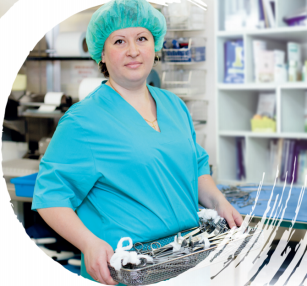    Приоритетом становится своевременная подготовка и обучение медицинских работников и руководителей медицинских организаций внедрению эффективных систем управления качеством и профилактики рисков при осуществлении медицинской деятельности, вопросам инфекционной безопасности и методам доказательной медицины.       Информация о проведении Всемирного дня безопасности пациентов размещена на сайте Минздрава России https://minzdrav.gov.ru и Росздравнадзора https://roszdravnadzor.gov.ru/ в соответствующих разделах.  Обращение руководителя Росздравнадзора Аллы Самойловой 
Видеоролик создан при поддержке АНО «Медицинская практика»https://youtu.be/i0QUT-yM-uw
     В рамках Всемирного дня безопасности пациента в Российской Федерации в 2020 году запланированы следующие мероприятия: Всероссийская олимпиада по безопасности в здравоохранении
Цель - выявление уровня компетенций медицинских работников в различных направлениях обеспечения безопасности медицинской деятельности
Положение о проведении Всероссийской олимпиады по безопасности в здравоохранении 
Ссылка для участия во Всероссийской олимпиаде Интерактивное голосование для пациентов и медицинских работников по актуальным вопросам безопасности пациентов
Цель голосования – анализ осведомленности о приоритетных вопросах, связанных с безопасностью при получении и предоставлении медицинской помощи
Ссылка для участия в интерактивном голосовании Всероссийский конкурс «Лидер качества в здравоохранении»
Конкурс проводится для команд специалистов в сфере здравоохранения, реализовавших успешные проекты, направленные на улучшение качества и безопасности медицинской деятельности
Положение о проведении Всероссийского конкурса «Лидер качества в здравоохранении»
Ссылка для участия во Всероссийском конкурсе «Лидер качества в здравоохранении» Методические материалы для подготовки и проведения Всемирного дня безопасности пациентов:
информационная справка о Всемирном дне безопасности пациентов
презентация для медицинских работников
презентация для пациентов
буклет для медицинских работников (формат для печати)
буклет для пациентов (формат для печати)
постер (формат для печати и публикации в электронных и бумажных источниках информации)    По вопросам, связанным с подготовкой и сопровождением мероприятий, посвященных Всемирному дню безопасности пациентов обращаться в контакт-центр ФГБУ «Национальный институт качества» Росздравнадзора тел:+7(495)980-29-35 (доб. 0), эл.почта:info@nqi-russia.ru 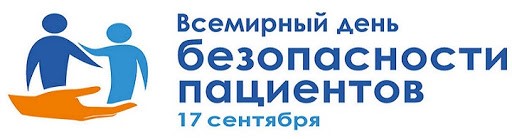 